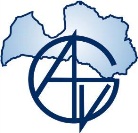 2021./2022.m.g.Lasītāja pieredzes pilnveides  literatūra 11. klasēRomantisms un modernisma aizsākumiIzceltos* darbus vēlams izlasīt vasarāTēma: Rīgas un Parīzes poētiskā realitāte                                                                            ( romantisma un modernisma savijums)A.Čaks, dzejoļu izlase „Mana paradīze”, poēma „Mūžības skartie”* A.Čakam 27.x- 120. dzimšanas dienaŠ. Bodlērs, dzeja  (“ Ļaunuma puķes” vai cits izdevums)Tēma: Romantisms Eiropā un LatvijāVācu literatūra. J.V.Gēte , filozofiskā traģēdija „Fausts”, 1.daļa ( Raiņa tulkojums) Norvēģu literatūra. H.Ibsens, drāma „Pērs Gints”*Latviešu nacionālās literatūras sākums.  Tautiskais romantisms, Auseklis, dzejaE.Veidenbaums, dzeja Aspazija, dzejoļu krājumi: ”Sarkanās puķes”, „Dvēseles krēsla”, luga”Sidraba  šķidrauts”* Rainis. Dzejoļu krājumi „Tālas noskaņas zilā vakarā”, „Gals un sākums”, lugas ” Uguns un nakts”*,” Jāzeps un viņa brāļi”*J. Poruks, dzeja, garstāsts ”Pērļu zvejnieks”, „Sirdsšķīsti ļaudis”F.Bārda,dzejaTēma : Modernisma un tradicionālā savijums literatūrāJ.Jaunsudrabiņš, garstāsts „Vēja ziedi”xxxSava grāmata oriģinālliteratūra vai tulkotā literatūra ( pēc paša/pašas izvēles)Labu veiksmi!Literatūras skolotājas